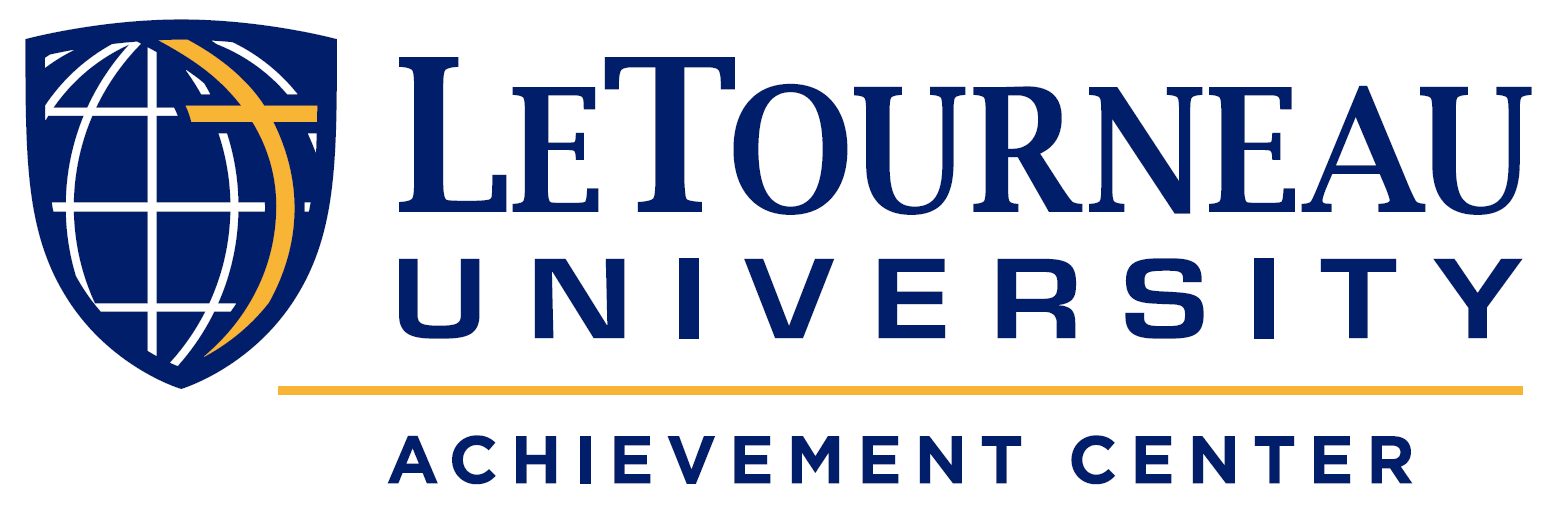 Faculty Test Cover SheetFaculty: Class and Course Number: Faculty Office Building: Faculty Office Number: Student Name: Date of Test: Length of Time Needed to Test: 
     i.e. Student gets up to time and ½… 55min classes = 1.5hrs to test1hr 20min classes = 2hrs to test***Please provide any special instructions such as calculators, open book, notes, etc.